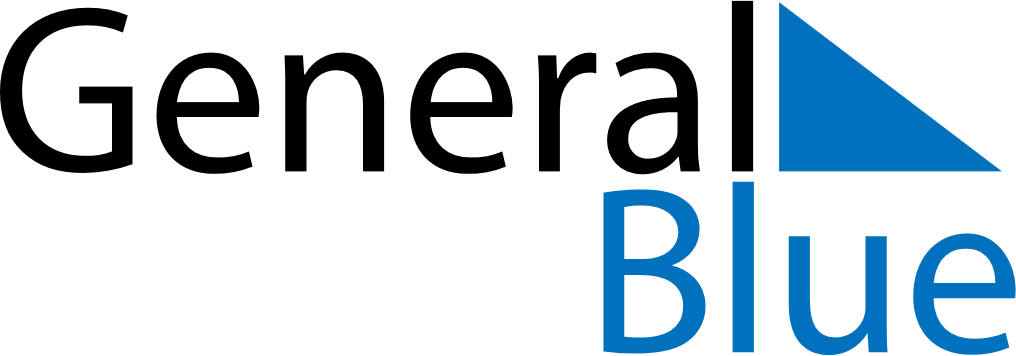 February 2018February 2018February 2018February 2018BelgiumBelgiumBelgiumMondayTuesdayWednesdayThursdayFridaySaturdaySaturdaySunday12334567891010111213141516171718Valentine’s Day1920212223242425262728